НЕЙРОПСИХОЛОГИЧЕСКАЯ ИГРА «ПОПРОБУЙ ПОВТОРИ! Авторы: Мухаматулина Е.А., Михеева Н.Е.
Игра предназначена для детей старшего дошкольного, младшего школьного возраста, подростков и даже взрослых. Играть можно как индивидуально, так и в группе.
В этой игре участник должен воспроизвести положение рук или позу, которую он видит на картинке, для чего ему необходимо совершить некоторое конкретное движение. Воспроизведение нарисованных на карточках движений — задача нетривиальная. Трудность заключается не в том, что движения требуют особых физических способностей, а в их непривычности, непохожести на те, что люди осуществляют в быту каждый день. С первого раза некоторые движения не выполнит даже взрослый. Но трудная и при этом посильная задача поднимает настроение и рождает поиск, а поисковая активность, в свою очередь, вызывает возбуждение в глубинных структурах мозга, которые активизируют работу полушарий. Кроме того, игра способствует развитию внимания, пространственных представлений, улучшает реакцию. Набор движений, предложенный в игре, часто используется психологами в программах по психомоторному развитию и нейропсихологической коррекции детей и, несмотря на простоту и увлекательность, является эффективным инструментом работы. Проводить игру могут и неспециалисты, поскольку она проста и понятна.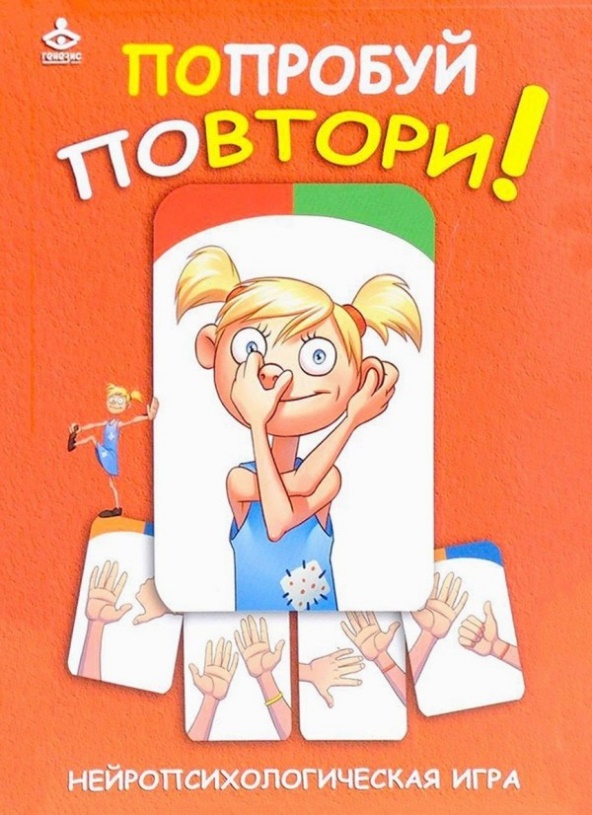 